Martfű Város Polgármesterétől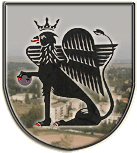 5435 Martfű, Szent István tér 1. Tel: 56/450-222; Fax: 56/450-853E-mail: titkarsag@ph.martfu.huE L Ő T E R J E S Z T É S Martfű Város Önkormányzatának Testnevelési és Sportkoncepciója 1. sz. mellékletének módosítására, kiegészítéséreMartfű Város Önkormányzata Képviselő-testületének 2016. június 23-ai üléséreElőkészítette: Hegedűsné Blaskó Anikó aljegyzőVéleményező: Pénzügyi, Ügyrendi és Városfejlesztési Bizottság		Oktatási, Művelődési Sport, Civil és Egyházi Kapcsolatok BizottságaDöntéshozatal: egyszerű többség Tárgyalás módja: nyilvános ülésTisztelt Képviselő-testület!Martfű Város Önkormányzatának Képviselő-testülete Pénzügyi, Ügyrendi és Városfejlesztési Bizottsága, valamint a Művelődési, Oktatási, Sport, Civil és Egyházi Kapcsolatok Bizottsága 2015-ben és már az idén is több alkalommal hozott döntést a városi sportszervezetek önkormányzati támogatásának felhasználásával, elszámolási rendjével kapcsolatosan.Ennek alapján a Képviselő-testület a 11/2016. (II.25.) határozatának 6. pontja szerint a Pénzügyi, Ügyrendi és Városfejlesztési Bizottságnak feladatul határozta meg a Martfű Város Önkormányzatának Testnevelési és Sportkoncepciója mellékletében az el nem számolható költségek rögzítését a jövőbeni pontos és szabályszerű elszámolás érdekében.Ezen kívül a 40/2016. (III.17.) határozatának 3. pontjában pedig a Pénzügyi, Ügyrendi és Városfejlesztési Bizottság, valamint az Oktatási, Művelődési, Sport, Civil és Egyházi Kapcsolatok Bizottsága közösen kapta az aránytalanul magas kiküldetési költségek elszámolása megakadályozásának szabályozásával, valamint a becsatolandó dokumentumok körének kiegészítésével kapcsolatos feladatot.Az elmúlt időszaknak a sportszervezetek támogatásával, annak elszámolásával kapcsolatos tapasztalatai, valamint a Képviselő-testület által eddig meghatározottak alapján a Pénzügyi, Ügyrendi és Városfejlesztési Bizottság, valamint a Művelődési, Oktatási, Sport, Civil és Egyházi Kapcsolatok Bizottsága a 2016. május 17-i együttes ülésén határozta meg az ezzel kapcsolatos elvárásait.Mindezek alapján került sor az előterjesztés mellékletét képező, a Martfű Város Önkormányzatának 1. sz. mellékletében a kialakított elvek rendszerezésére, összefoglalására, a szabályozás átfogó kiegészítésére, melyet a bizottságok döntése alapján véleményeztetésre megküldtünk a városi sportszervezetek számára.A Sportszervezetektől érkezett javaslatokat az előterjesztés melléklete tartalmazza. Tisztelt Képviselő-testület!Kérem, hogy az előterjesztést megtárgyalni és az alábbi határozati javaslatot elfogadni szíveskedjenek:Határozati javaslat:Martfű Város Önkormányzata Képviselő-testületének……/2016. (…..) határozata Martfű Város Önkormányzatának Testnevelési és Sportkoncepciója 1. sz. mellékletének módosításáról, kiegészítésérőlMartfű Város Önkormányzatának Képviselő-testülete megtárgyalta a Martfű Város Önkormányzatának Testnevelési és Sportkoncepciója 1. sz. mellékletének módosításáról, kiegészítéséről szóló előterjesztést és az alábbi határozatot hozza:Martfű Város Önkormányzatának Képviselő-testülete a Martfű Város Önkormányzatának Testnevelési és Sportkoncepciója 1. sz. mellékletének módosítását, kiegészítését a határozat melléklete szerint elfogadja azzal, hogy rendelkezéseit a 2016. évi önkormányzati támogatás elszámolásánál alkalmazni kell.Felelős: polgármesterA 2016. évi támogatási kérelemhez csatolandó, a sportszervezetek közgyűlése által elfogadott tárgyévi költségvetésének benyújtására vonatkozó határidő a 2016. évben július 15, melyről az érintett sportszervezeteket értesíteni kell. Határidő: Jóváhagyást követő 8 napFelelős: polgármesterErről értesülnek:1./ Jász-Nagykun-Szolnok Megyei Kormányhivatal, Szolnok,2./ Valamennyi Képviselő, Helyben,3./ Valamennyi Sportszervezet, Helyben,3./ Irattár.M a r t f ű, 2016. június 14.     Dr. Papp Antal                                                                                                                         polgármester Látta: Szász Éva jegyző 